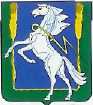 КОМИТЕТ ПО УПРАВЛЕНИЮ ИМУЩЕСТВОМ И ЗЕМЕЛЬНЫМ ОТНОШЕНИЯ СОСНОВСКОГО МУНИЦИПАЛЬНОГО РАЙОНА Российская Федерация, 456510,  Челябинская область, Сосновский район,  с. Долгодеревенское, ул. 50 лет ВЛКСМ, 21, тел. (факс) (8-351-44) 9-03-17 тел. (8-351-44)  9-03-18 Отчет по исполнению муниципальной функции "Осуществление земельного контроля за использованием земель Сосновского муниципального района" за 9 месяцев 2020 года  Под муниципальным земельным контролем понимается деятельность органов местного самоуправления по контролю за соблюдением органами государственной власти, органами местного самоуправления, юридическими лицами, индивидуальными предпринимателями, гражданами в отношении объектов земельных отношений требований законодательства Российской Федерации, законодательства субъекта Российской Федерации, за нарушение которых законодательством Российской Федерации, законодательством субъекта Российской Федерации предусмотрена административная и иная ответственность.В соответствии с Положением о Комитете по управлению имуществом и земельным отношениям Сосновского муниципального района (далее – Комитет) полномочия по осуществлению муниципального земельного контроля на территории Сосновского района возложены на отдел по земельным отношениям Комитета. Проведение муниципального земельного контроля осуществляется в форме плановых и внеплановых проверок в порядке, установленном Федеральным законом от 26.12.2008 N 294-ФЗ "О защите прав юридических лиц и индивидуальных предпринимателей при осуществлении государственного контроля (надзора) и муниципального контроля".Проведение плановых и внеплановых проверокВ 2020 году в связи с угрозой распространения в Челябинской области короновирусной инфекции (СOVID - 2019) и в связи с введением на территории Сосновского района режима повышенной готовности проведение проверок было ограничено.Исключением проведения внеплановых проверок, является причинение вреда жизни, здоровью граждан, возникновения чрезвычайных ситуаций природного и техногенного характера.	Плановые проверки в отношении юридических лиц, индивидуальных предпринимателей, отнесенных в соответствии со статьей 4 Федерального закона от 24 июля 2007 года N 209-ФЗ "О развитии малого и среднего предпринимательства в Российской Федерации" к субъектам малого предпринимательства, сведения о которых включены в единый реестр субъектов малого и среднего предпринимательства, не проводятся с 1 января 2019 года по 31 декабря 2020 года.В связи с чем, плановые проверки соблюдения требований земельного законодательства на 2020 г. Комитету не согласованы прокуратурой Сосновского района. 	На 2021 году прокуратурой Сосновского района согласован ежегодный план проведения плановых проверок. Всего запланировано 7 проверок в отношении следующих юридических лиц:ООО «Политопливные системы»,ООО Рыбопитомник «Шершни», ООО «Римарш», ООО «Челябинский плодовый питомник», ООО «Уральская каолиновая компания», ООО «Прямые инвестиции», ООО «Доступное жилье». В настоящее время план проведения проверок соблюдения требований земельного законодательства в отношении гражданами на 2021 г. в стадии формирования.До введения ограничений Комитетом было проведено 8 внеплановых проверок в отношении граждан. В отношении 5 проверок нарушений не выявлено.Результаты 3 проверок направлены на рассмотрение в отдел государственного земельного контроля Управления Росреестра по Челябинской области. В отношении 2 проверок рассмотрение было прекращено в виду отсутствия состава административного правонарушения. В отношении 1 гражданина возбуждено дело об административном правонарушении в части нецелевого использования земельного участка. Земельный участок предназначенный для ведения личного подсобного хозяйства использовался для размещения автостоянки.Работа по муниципальной программе «Программа профилактики нарушений обязательных требований, установленных муниципальными правовыми актами по организации и осуществлению муниципального земельного контроля на 2020 год и планируемый период 2021 - 2022 гг.»Постановлением администрации Сосновского муниципального района от 12.03.2020 № 311, утверждена муниципальная программа «Программа профилактики нарушений обязательных требований, установленных муниципальными правовыми актами по организации и осуществлению муниципального земельного контроля на 2020 год и планируемый период 2021 - 2022 гг.».Комитетом осуществляет следующие виды и формы профилактических мероприятий:- размещение на официальном сайте www.chelsosna.ru перечня нормативно- правовых актов или их отдельных частей содержащих требования, оценка соблюдения которых является предметом муниципального контроля, а также текстов соответствующих нормативно- правовых актов;- осуществляется информирование юридических лиц и индивидуальных предпринимателей по вопросам соблюдения требований земельного законодательства. В отчетный период в средствах массовой информации размещено 4 статьи для землепользователей.Также проводится регулярная разъяснительная работа с правообладателями земельных участков по вопросам соблюдения требований земельного законодательства посредством устного консультирования и письменных ответов на поступающие запросы.В результате мероприятий по осуществлению муниципального земельного контроля часто выявляется такое нарушение, как использование собственниками или арендаторами земельных участков не по целевому назначению. Указанный вид нарушения встречается и в частном жилом секторе, когда граждане на землях предоставленных для индивидуального жилищного строительства или личного подсобного хозяйства, открывают магазины, станции технического обслуживания автомобилей, шиномонтажные мастерские, автомойки, при этом не изменяя целевого назначения земель и самовольное занятие земельных участков. Наибольшее количество выявленных случаев этого нарушения приходится на граждан при использовании земель для индивидуального жилищного строительства или ведения личного подсобного хозяйства. В рамках программы профилактики правонарушений, Постановлением администрации Сосновского муниципального района от 02.07.2020 № 1035 утвержден административный регламент по исполнению муниципальной функции «Составление и направление Администрацией Сосновского муниципального района предостережения о недопустимости нарушения обязательных требований, требований, установленных муниципальными правовыми актами рассмотрения администрацией Сосновского муниципального района возражений, поданных юридическим лицом, индивидуальным предпринимателем, гражданином на предостережение о недопустимости нарушения обязательных требований, требований,  установленных муниципальными правовыми актами» Предостережение направляется в случае, если у администрации Сосновского муниципального района имеются сведения о готовящихся нарушениях или о признаках нарушений обязательных требований, полученных в ходе реализации мероприятий по контролю, осуществляемых без взаимодействия с юридическими лицами, индивидуальными предпринимателями, гражданами, либо содержащихся в поступивших обращениях и заявлениях, информации от органов государственной власти, органов местного самоуправления, из средств массовой информации в случаях.Предостережения направляются правообладателям земельных участков почтовым отправлением с уведомлением о вручении, где указано о недопустимости нарушений закона и предложено предпринять действия по устранению нарушений в течении 60 дней с момента получения предостережения о допущенном нарушении и направить в адрес Комитета уведомление об исполнении предостереженияПри отсутствии уведомления об исполнении предостережения, при условии в течение 10 дней принимается решение о проведении внеплановой проверки.В отчетный период всего направлено 237 предостережений, из них: - 64 предостережения выдано по результатам рассмотрения обращений граждан,- 173 предостережения выдано по результатам проведения рейдовых мероприятий на земельных участках, категории земель – земли сельскохозяйственного назначения. Рейдовые осмотры земельных участковВ 2020 году Комитетом разработан и утвержден Постановлением администрации Сосновского муниципального района от 31.07.2020 № 1215 Порядок оформления плановых (рейдовых) заданий на проведение плановых (рейдовых) осмотров, обследований земельных участков и порядок оформления результатов плановых (рейдовых) осмотров, обследований земельных участков при осуществлении муниципального земельного контроля на территории Сосновского муниципального района.В июне 2020 года В соответствии вышеуказанным порядком, проведены совместные рейдовые мероприятия с Главным Управлением МЧС России по Челябинской области. В результате был осуществлен осмотр 341 земельного участка из категории земель «земли сельскохозяйственного назначения», на общей площади – 9 260 га. Целью осуществления рейдовых осмотров являлось установление использования земельных участков в соответствии с видом разрешенного использования. В отношении 168 земельного участка нарушений не выявлено.В отношении 173 земельных участков выявлены нарушения в части неиспользования земельных участков, а именно зарастание сорными растениями, порослью деревьев.Правообладателям 173 земельных участков направлены заказным почтовым отправлением с уведомлением о вручении предостережения о недопустимости нарушения закона и предложено предпринять действия по устранению выявленных нарушений и принять меры по обеспечению соблюдения обязательных требований, установленных законодательством и в течении 60 дней с момента получения предостережения направить в Комитет уведомление об исполнении предостережения. Также правообладателям было сообщено, что при отсутствии с их стороны уведомлений об исполнении предостережения, Комитетом в течение 10 дней будет принято решение о проведении внеплановой проверки.По итогам направленных 173 предостережений установлено, что в отношении 2 земельных участков собственниками нарушения устранены.76 предостережений не были получены собственниками земельных участков. В связи с чем Комитетом готовиться повторное направление предостережений о недопустимости нарушения закона. 95 предостережений были получены правообладателями земельных участков, срок исполнений предостережений установлен в ноябре 2020 г.Обследование земельных участковВ целях выполнения возложенных на Комитет задач и функций специалистом по муниципальному земельному контролю проведено обследование 61 земельного участка на территории Сосновского района.  Задачей обследования земельных участков являлось установление наличия зданий, строений, сооружений при продаже земельных участков с аукциона.В рамках работы по рассмотрению обращений граждан в соответствии с Федеральным законом от 2 мая 2006 года N 59-ФЗ «О порядке рассмотрения обращений граждан Российской Федерации» рассмотрено 117 обращений граждан. По результатам рассмотрения обращений, гражданам были даны разъяснения законодательства.